导师简介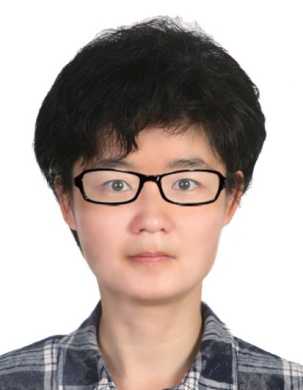 姓名王娅杰性别女学历博士研究生职称副研究员导师类别硕士生导师所属部门中药药代研究中心研究方向药理学电子邮箱yjwang@icmm.ac.cn导师简介中国医学科学院&北京协和医学院博士，副研究员，硕士生导师，国家自然科学基金同行评议专家，中国抗癌协会中西医整合肿瘤专业委员会委员，《中国实验方剂学》审稿专家。从事中药药理学研究，开展中药抗肿瘤药物的研发，建立了细胞—中空纤维—整体动物相结合的抗肿瘤药物研究技术平台，以此为技术支撑开展各种肿瘤相关防治药物的活性筛选、评价、作用机理研究，从现代科学的角度阐释中药抗肿瘤的科学内涵，近5年主持国家自然科学基金，国家科技重大专项子课题等课题4项。在Cell Communication and Signaling，scientific reports等杂志发表学术论文40余篇，作为副主编编写论著2部，参编论著4部，获得中华中医学学会及中国中医科学院科技进步二等奖等奖项4项，获得发明专利4项。中国医学科学院&北京协和医学院博士，副研究员，硕士生导师，国家自然科学基金同行评议专家，中国抗癌协会中西医整合肿瘤专业委员会委员，《中国实验方剂学》审稿专家。从事中药药理学研究，开展中药抗肿瘤药物的研发，建立了细胞—中空纤维—整体动物相结合的抗肿瘤药物研究技术平台，以此为技术支撑开展各种肿瘤相关防治药物的活性筛选、评价、作用机理研究，从现代科学的角度阐释中药抗肿瘤的科学内涵，近5年主持国家自然科学基金，国家科技重大专项子课题等课题4项。在Cell Communication and Signaling，scientific reports等杂志发表学术论文40余篇，作为副主编编写论著2部，参编论著4部，获得中华中医学学会及中国中医科学院科技进步二等奖等奖项4项，获得发明专利4项。中国医学科学院&北京协和医学院博士，副研究员，硕士生导师，国家自然科学基金同行评议专家，中国抗癌协会中西医整合肿瘤专业委员会委员，《中国实验方剂学》审稿专家。从事中药药理学研究，开展中药抗肿瘤药物的研发，建立了细胞—中空纤维—整体动物相结合的抗肿瘤药物研究技术平台，以此为技术支撑开展各种肿瘤相关防治药物的活性筛选、评价、作用机理研究，从现代科学的角度阐释中药抗肿瘤的科学内涵，近5年主持国家自然科学基金，国家科技重大专项子课题等课题4项。在Cell Communication and Signaling，scientific reports等杂志发表学术论文40余篇，作为副主编编写论著2部，参编论著4部，获得中华中医学学会及中国中医科学院科技进步二等奖等奖项4项，获得发明专利4项。中国医学科学院&北京协和医学院博士，副研究员，硕士生导师，国家自然科学基金同行评议专家，中国抗癌协会中西医整合肿瘤专业委员会委员，《中国实验方剂学》审稿专家。从事中药药理学研究，开展中药抗肿瘤药物的研发，建立了细胞—中空纤维—整体动物相结合的抗肿瘤药物研究技术平台，以此为技术支撑开展各种肿瘤相关防治药物的活性筛选、评价、作用机理研究，从现代科学的角度阐释中药抗肿瘤的科学内涵，近5年主持国家自然科学基金，国家科技重大专项子课题等课题4项。在Cell Communication and Signaling，scientific reports等杂志发表学术论文40余篇，作为副主编编写论著2部，参编论著4部，获得中华中医学学会及中国中医科学院科技进步二等奖等奖项4项，获得发明专利4项。